	บันทึกข้อความ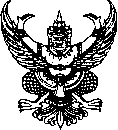 ส่วนราชการ   ที่   กน          /2564	วันที่        มีนาคม  2564      เรื่อง  รายงานผลการเข้ารับการฝึกอบรมเรียน   ผู้อำนวยการกองกิจการนักศึกษา		ตามที่ ข้าพเจ้า...................................................................ตำแหน่ง...........................................สังกัดกลุ่มงาน.............................................ได้เข้ารับการฝึกอบรม เรื่อง................................................................ระหว่างวันที่................................................. ซึ่งจัดโดย................................................................................... นั้น		บัดนี้ ข้าพเจ้าได้เข้ารับการฝึกอบรมหลักสูตรดังกล่าวเรียบร้อยแล้ว จึงขอรายงานสรุปผล
การฝึกอบรมให้ทราบ ตามรายละเอียดเอกสารที่แนบมาพร้อมนี้		จึงเรียนมาเพื่อโปรดทราบ	(........................................................)	                                    ตำแหน่ง.......................................................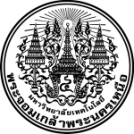 รายงานการไปฝึกอบรมเรื่อง ...................................................................ระหว่างวันที่ ........................................................ณ ห้องประชุม ................................................................................   ************************ส่วนที่ 1 ข้อมูลทั่วไป	1.1 รายชื่อผู้เข้าร่วมอบรม	.................................................................................................................................................................	1.2 จัดอบรมโดย	.................................................................................................................................................................	1.3 ค่าใช้จ่ายในการอบรม	.................................................................................................................................................................	1.4 วิทยากร	.................................................................................................................................................................	1.5 สถานที่จัดอบรม	.................................................................................................................................................................ส่วนที่ 2 สิ่งที่ได้รับจากการอบรม	2.1 เนื้อหาที่ได้รับจากการฝึกอบรม	..............................................................................................................................................................................................................................................................................................................................................................................................................................................................................................................................................................................................................................................................................................................	2.2 ประโยชน์ที่ได้รับ หรือสิ่งที่จะพัฒนา/ดำเนินการหลังการอบรม	..............................................................................................................................................................................................................................................................................................................................................................................................................................................................................................................................................................................................................................................................................................................	2.3 วิธีหรือช่องทางการเผยแพร่ 	..............................................................................................................................................................................................................................................................................................................................................................................................................................................................................................................................................................................................................................................................................................................	2.4 ข้อคิดเห็นหรือข้อเสนอแนะ	..............................................................................................................................................................................................................................................................................................................................................................................................................................................................................................................................................................................................................................................................................................................(ลงชื่อ)..........................................................(.................................................................)วันที่............/......................./...................									ผู้รายงานความคิดเห็นของผู้บังคับบัญชา............................................................................................................................................................................................................................................................................................................................................................................................................................................................................................................................................................................................................................................................................................................................(ลงชื่อ)..........................................................							              (นางแอนนา  ประทุมรัตน์)								     ผู้อำนวยการกองกิจการนักศึกษาวันที่............/......................./...................